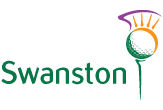 SWANSTON NEW GOLF CLUBTERRY HOLMES TROPHY 2019GENTS FOUR-BALL (BETTER-BALL) MATCHPLAY TOURNAMENTCONDITIONS OF ENTRYThe Competition will be open to Gentlemen over the age of 18 on 1st March 2019 who are Members of Swanston New Golf Club with a “c” status Handicap at time ties are due and who are in the following Membership Categories.Gents Full Members.Gents Seniors Full Members.Gents Youth Members.Gents Swanston Limited-Play Members.The Entry Fee is £4 per team of two players.Name of Player 1 ……………………………………………H’Cap…………. ……………………Name of Player 2 ……………………………………………H’Cap………….. ……………………Competition Rules.The format will be four-ball better-ball match play over 18 holes.Each round of the tournament will be played from the White Tees.  The lowest handicap player will concede strokes to the other three players based on 90% of the difference between the full National Handicaps on the date of the tie.The closing date for entries is SUNDAY 7th APRIL 2019.  The draw for the first round will then be made, with ties to be completed by SUNDAY 27th MAY 2019.  Dates for subsequent rounds will be shown on the Draw Sheet.The top names in the Draw are the “Challengers” who must offer their “Opponents” three dates on which to play the tie, one of which must be a Saturday or a Sunday.  The “Opponents” should feel free to contact the “Challengers” at the earliest opportunity if there are dates on which they are unable to play due to work commitments, family holidays, etc. (It is considered good etiquette that the losing player ensures that the name of the winning player is added to the draw sheet before leaving the course). A tie may be played with only one player from either pairing available. A pairing may also be changed up to the date of the first tie being played provided neither player has previously played a tie with another partner. Once a pairing has played it’s first tie in the Competition no further changes can be made.  Please place your entry form, together with entry fee, in an envelope marked “Terry Holmes Entry” and hand it in to the Golf Shop/Starter.(No entry will be accepted without the fee).